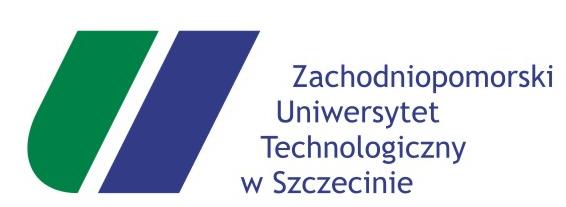 Załącznik nr 3 do IWZZapytanie ofertowe nr 21/2019(Wzór Umowy)UMOWA NR ………zawarta w trybie art. 4 pkt 8 ustawy PZPw dniu ………….. r. w Szczecinie, pomiędzy Zachodniopomorskim Uniwersytetem Technologicznym  w Szczecinie, 70-310 Szczecin, al. Piastów 17, NIP 852-254-50-56, 
REGON  320588161,reprezentowanym przez:Kanclerza                                                        - mgr  Adriannę GUDZOWSKĄzwanym dalej „Zamawiającym” a……………………………………………………………………………………………………………………………………………………………………………………………………reprezentowanym przez:………………………………………………………………………………………………… zwanym w dalszej treści umowy „Wykonawcą”§ 1. Przedmiot umowyNa podstawie niniejszej umowy Wykonawca zobowiązuje się do opracowania na rzecz Zamawiającego projektu oraz wykonanie modernizacji instalacji gazowej łącznie 
z demontażem starej instalacji gazowej w budynku WTiICh „Stara Chemia” ul. Pułaskiego 10, jako „Zaprojektuj i wybuduj”.Wykonawca stwierdza, że przedstawiony w załączniku nr 2 IWZ  do zapytania ofertowego 
nr 21/2019 zakres prac projektowych i robót budowlanych, pozwala na prawidłową realizację przedmiotu umowy.Zakres zamówienia obejmuje:Wykonanie inwentaryzacji instalacji gazowej oraz opracowanie projektu budowlanego modernizacji instalacji gazowej w budynku Wydziału Technologii i Inżynierii Chemicznej przy 
ul. Pułaskiego 10 w Szczecinie wraz z uzyskaniem wszelkich niezbędnych ekspertyz, uzgodnień (w tym akceptacji użytkownika i konserwatora zabytków), decyzji, odstępstw 
w branżach, opinii, warunków (w tym wystąpienie do PGNiG o zmianę warunków dostawy gazu lub nowe warunki).Złożenie w imieniu zamawiającego wniosku o wydanie pozwolenia na budowę oraz jej uzyskanie.Złożenie w imieniu Zamawiającego wniosku do PINB o zamiarze rozpoczęcia robót budowlanych na podstawie otrzymanej decyzji o pozwoleniu na budowę.Wykonanie robót budowlanych, sanitarnych dotyczących wykonania modernizacji instalacji gazowej, wynikających z zatwierdzonego przez Zamawiającego projektu budowlanegoWykonanie kosztorysów inwestorskich i przedmiarów robót na podstawie zatwierdzonej dokumentacji projektowej i wizji lokalnejOpracowanie specyfikacji technicznych wykonania i odbioru robótPełnienie nadzoru autorskiego na budowie.Dokumentację należy przekazać Zamawiającemu w następującej formie:Jeden egz. projektu budowlanego do akceptacji przez Zamawiającego – wersja papierowa 
+ elektronicznaProjekty budowlane – 5 kompletów w formie papierowej (niezależnie od ilości egzemplarzy złożonych w Urzędzie Miasta Szczecin) i 2 egz. w formie elektronicznej w formatach: PDF 
i DWGKosztorysy inwestorskie uproszczone w 2 kompletach w wersji papierowej i elektronicznej 
– kosztorysy w formacie PDF i ATH oraz zestawienie kosztorysów w programie Excel.Specyfikacje techniczne wykonania i odbioru robót (STWiOR) dla wszystkich branż 
w 2 kompletach w wersji papierowej i elektronicznej – w formacie PDF i programie Word.Wykonawca zobowiązuje się do wykonania przedmiotu umowy bez podzlecania jego części innym Wykonawcom. W przypadku zamiaru powierzenia wykonania prac podwykonawcom, zastosowanie będzie miał w szczególności §12 umowy.§ 2. Termin realizacji 1.	Wykonawca zobowiązuje się wykonać przedmiot umowy określony w § 1 w terminie:Wykonanie inwentaryzacji instalacji gazowej oraz dokumentacji projektowej i kosztorysowej wraz z uzyskaniem wszelkich niezbędnych uzgodnień, odstępstw, ekspertyz, warunków i innych opinii (w tym akceptacji użytkownika i konserwatora zabytków) oraz złożeniem wniosku 
w imieniu Zamawiającego do Urzędu Miasta Szczecin, o wydanie decyzji o pozwoleniu na budowę przedmiotowej inwestycji wraz z uzyskaniem decyzji o pozwoleniu na budowę 
– w terminie do 180 dni od daty zawarcia umowy.Wykonanie robót budowlanych, sanitarnych związanych z wymianą instalacji gazowej 
w budynku Wydziału Technologii i Inżynierii Chemicznej przy ul. Pułaskiego 10 w Szczecinie wraz ze zgłoszeniem do PINB w Szczecinie o rozpoczęciu robót w terminie do 50 dni 
od uprawomocnienia się decyzji o pozwoleniu na budowę.Nadzór autorski – w trakcie realizacji robót. 2.	Dokumentem potwierdzającym przyjęcie przez Zamawiającego wykonanego przedmiotu umowy będzie protokół odbioru końcowego podpisany przez Zamawiającego oraz przez Wykonawcę wraz z dokumentami odbiorowymi, o których mowa  § 8 i 9 ust. 1.§ 3. Osoby pełniące funkcje techniczne na budowie 1.	Zamawiający powołuje inspektora nadzoru robót sanitarnych w osobie …………………………. 2.	Kierującym pracami projektowymi z ramienia Wykonawcy będzie ………………………… upr. budowlane nr …………….; kierownikiem budowy z ramienia Wykonawcy będzie ……………………… upr. budowlane nr……………………….. 3.	Z ramienia Zamawiającego do współdziałania w zakresie prac projektowych oraz prac realizacyjnych wyznacza się przedstawicieli użytkownika w osobach:-  …………………………………………………………..	- ……………………………………………………………. 4.	Zmiany osób wymienionych w ust 1-3 nie wymagają aneksu do umowy a jedynie zgłoszenia drugiej stronie w formie pisemnej.§ 4. Obowiązki Wykonawcy w odniesieniu do prac projektowych 1. 	W zakresie prac projektowych, po wykonaniu wstępnych założeń i rozwiązań projektowych Wykonawca zobowiązany jest do przedstawienia ich Zamawiającemu celem zatwierdzenia, 
w terminie umożliwiającym wprowadzenie ewentualnych zmian do projektu. Przy wykonywaniu dokumentacji, o której mowa w ust. 1, Wykonawca zobowiązany jest do współdziałania z Zamawiającym w zakresie czynności związanych z zatwierdzeniem założeń 
i rozwiązań projektowych. Ponadto Wykonawca zobowiązany jest do wykonania dokumentacji zgodnie z zasadami wiedzy technicznej oraz obowiązującymi w tym zakresie przepisami.Zamawiający przekaże Wykonawcy dane, o które Wykonawca zwróci się do Zamawiającego, niezbędne do wykonania dokumentacji określone w toku uzgodnień i konsultacji w formie pisemnej (dopuszcza się także przesyłanie informacji w formie elektronicznej). 4. 	W przypadku jeżeli dane przekazane Wykonawcy przez Zamawiającego nie będą wystarczające 
do wykonania przedmiotu umowy, Wykonawca zobowiązany jest do pisemnego zwrócenia się 
do Zamawiającego o uzupełnienie tych danych z wyszczególnieniem brakujących dokumentów lub informacji w terminie 10 dni, licząc od dnia przekazania tych danych przez Zamawiającego, pod rygorem uznania, iż przekazana dokumentacja jest kompletna i umożliwia wykonanie przedmiotu umowy. 
Na żądanie Wykonawcy, Zamawiający niezwłocznie uzupełni brakujące dokumenty i informacje. 5.	Strony zobowiązują się do wzajemnego stosowania zasad poufności dokumentacji, dokumentów, postanowień Umowy itp. Wszelkie dokumenty będą ujawniane jedynie w zakresie niezbędnym 
i związanym z realizacją niniejszej umowy. 6.	Wykonawca, na spotkaniach z użytkownikiem przy udziale przedstawiciela Działu Technicznego ze strony Zamawiającego, zobowiązany jest raportować postęp prac projektowych. 7.	Wykonawca zobowiązany jest do przedłożenia Zamawiającemu opracowanej dokumentacji projektowej do akceptacji i zatwierdzenia przed rozpoczęciem realizacji robót. 8.	Wykonawca upoważnia również Zamawiającego do dokonywania zmian koniecznych 
w dokumentacji bez zgody twórcy. 9.	Opracowana dokumentacja musi spełniać wymagania określone aktualnymi przepisami prawa, m.in.:projekt budowlany oraz  specyfikacja techniczna wykonania i odbioru robót - Rozporządzenie Ministra Infrastruktury z dnia 2 września 2004 r. w sprawie szczegółowego zakresu i formy dokumentacji projektowej, specyfikacji technicznych wykonania i odbioru robót budowlanych oraz programu funkcjonalno-użytkowego (Dz. U. z 2013 r. poz. 1129),informację dotyczącą bezpieczeństwa i ochrony zdrowia ze względu na specyfikę projektowanych obiektów budowlanych opracowaną zgodnie z przepisami  ustawy z dnia 7 lipca 1994 i Prawo budowlane (Dz. U. z 2018 r., poz. 1202 z późn. zm. ) - art. 20 ust. 1 pkt 1b tej ustawy.Wraz z dniem przekazania dokumentacji projektowej lub jej poszczególnych części Zamawiającemu, Wykonawca (Projektant) przenosi na Zamawiającego majątkowe prawa autorskie do powstałego Dzieła na wszystkich polach eksploatacji wskazanych w art. 50 ustawy 
z dnia 4 lutego 1994 r. o prawie autorskim i prawach pokrewnych (tekst jednolity Dz. U. z 2018 r., poz. 1191 z póz. zm.) – zwanej dalej „UoPAiPP” – a nadto: Prawo do pełnego i nieograniczonego korzystania z Dzieła przez Zamawiającego lub dowolny wskazany przez niego podmiot na potrzeby przygotowania, prowadzenia i udzielenia dowolnej liczby i rodzaju zamówień publicznych, które dotyczą Dzieła (w szczególności wykorzystania go jako opisu przedmiotu zamówienia, bądź części opisu przedmiotu zamówienia, w tym opisu przy udzielaniu zamówień na wykonanie robót budowlanych oraz świadczenie usług nadzoru autorskiego), bez względu na to, czy udzielenie zamówienia wymagać będzie stosowania ustawy PZP, a także bez względu na tryb udzielenia zamówienia i bez względu na podmiot wykonujący zamówienie;Prawo do pełnego i nieograniczonego korzystania z Dzieła w ramach sprawowania nadzoru autorskiego, bez względu na to jaka osoba będzie wykonywała usługi, nadzoru autorskiego, jak też bez względu na to czy osobom wykonującym usługi nadzoru autorskiego przysługiwać będą autorskie prawa osobiste do Dzieła, z zastrzeżeniem dodatkowych postanowień ust. 1 lit. c;Prawo do wykonywania przez Zamawiającego lub wskazany przez niego podmiot zależnych praw autorskich w odniesieniu do Dzieła, w tym prawo ingerowania i dokonywania przez Zamawiającego (lub dowolne osoby wskazane przez Zamawiającego) zmian w Dziele (w tym również ingerowania i zmian dokonywanych w ramach usług nadzoru autorskiego, bez względu na to, kto będzie wykonywał usługi nadzoru autorskiego, jak też bez względu na to, czy osobom wykonującym usługi nadzoru autorskiego przysługiwać będą autorskie prawa osobiste do Dzieła), w przypadkach, w których Zamawiający uzna to za stosowne;Prawo do wykonywania na potrzeby Zamawiającego lub dowolnych innych osób utrwalania 
i zwielokrotniania Dzieła dowolną techniką, w tym techniką drukarską, reprograficzną, poprzez zapis magnetyczny oraz techniką cyfrową;Prawo do wprowadzania treści Dzieła do pamięci komputera oraz do innych baz danych, w tym Internetu;Prawo do dokonywania graficznej obróbki Dzieła (w tym komputerowej);Prawo do wprowadzania Dzieła do treści umów na zamówienia publiczne, w tym roboty budowlane objęte Dziełem, a także użyczenia i najmu oryginału lub egzemplarzy nośnika, na którym nastąpiło przekazanie Dzieła;Prawo do publicznego odtworzenia, prezentacji lub wglądu czy innego zapoznania 
z treścią Dzieła przez dowolne osoby, w szczególności w sytuacji, w jakiej jest to wymagane ustawą PZP oraz ustawą o dostępie do informacji publicznej;Prawo do tłumaczenia treści Dzieła w całości lub w części na języki obce;Prawa ujęte w ppkt. a) ÷ i) dotyczą zarówno oryginału Dzieła jak i jego kopii. Zamawiający ma prawo dalszego przenoszenia (zbycia) praw.Korzystanie z praw przeniesionych stosownie do postanowień ust. 10 lit. a) ÷ i) jest możliwe zarówno na obszarze Polski  jak i poza jej granicami, oraz nie jest  ograniczone  w czasie i nie będzie podlegało wypowiedzeniu przez twórców Dzieła.Wykonawca (Projektant) oświadcza, iż wykonywanie autorskich praw osobistych  twórców Dzieła nastąpi w sposób, który nie ograniczy Zamawiającego w korzystaniu z Dzieła w  zakresie  
i w granicach określonych Umową, w tym w szczególności korzystania z Dzieła na polach  eksploatacji wymienionych w ust. 10 lit. a) ÷ j). Wraz z przekazaniem Zamawiającemu, przechodzi na Zamawiającego własność nośników, 
na których utrwalono Dzieło.§ 5. Obowiązki Wykonawcy w odniesieniu do robót budowlanychWarunkiem koniecznym do przystąpienia do prac budowlanych jest uzyskanie pisemnej akceptacji dokumentacji projektowej przez Zamawiającego oraz uprawomocnienie się się pozwolenia na budowę.Roboty budowlane zostaną wykonane zgodnie z warunkami prowadzonego postępowania, 
z obowiązującymi przepisami prawa, polskimi normami i zasadami wiedzy technicznej oraz 
z zachowaniem należytej staranności, bezpieczeństwa, dobrej jakości i właściwej organizacji.  Przekazanie placu budowy nastąpi w terminie do 10 dni z wyłączeniem niedziel oraz świąt i innych dni wolnych od pracy, od dnia uprawomocnienia się decyzji pozwolenia na budowę oraz przedstawienia przez Wykonawcę potwierdzenia zgłoszenia do PINB rozpoczęcia robót budowlanych.W czasie wykonywania robót Wykonawca będzie na swój koszt utrzymywał teren budowy w stanie wolnym od przeszkód komunikacyjnych oraz będzie usuwał na własny koszt materiały, odpady 
i śmieci a także niepotrzebne urządzenia prowizoryczne.Wykonawca odpowiedzialny jest za przestrzeganie przepisów BHP oraz przeciwpożarowych 
i ochronę środowiska na placu budowy i w jego otoczeniu oraz poza jego terenem – dotyczy to 
w szczególności miejsca składania odpadów powstających w wyniku prowadzenia robót przed wywiezieniem ich na własny koszt przez Wykonawcę.Zamawiający nie ponosi odpowiedzialności w zakresie ochrony mienia Wykonawcy.Wykonawca zobowiązany jest zabezpieczyć mienie Zamawiającego znajdujące się 
w pomieszczeniach i na terenie, gdzie prowadzone są roboty i odpowiada w całości za jego utratę, zniszczenie lub uszkodzenie.Wykonawca przed rozpoczęciem robót przekaże Zamawiającemu wykaz wszystkich pracowników wykonujących przedmiot zamówienia.W przypadku, gdy materiały bądź systemy potrzebują specjalnych uprawnień lub umiejętności niezbędnych do prawidłowego ich montażu lub instalacji, zgodnie z wymaganiami Producenta lub Dostawcy, Wykonawca dostarczy Zamawiającemu imienną listę pracowników wykonujących te prace wraz z dokumentem poświadczającym posiadane kwalifikacje.Wykonawca zobowiązuje się do przekazania informacji dotyczącej zagrożeń dla bezpieczeństwa 
i ochrony zdrowia podczas pracy na terenie objętym robotami wszystkim pracownikom wykonującym przedmiot zamówienia i dostarczenie do Zamawiającego pisemnego potwierdzenia przez pracowników uzyskania tej informacji przed rozpoczęciem  prac.Wykonawca bierze na siebie pełną odpowiedzialność za właściwe wykonanie przedmiotu umowy, zapewnienie warunków bezpieczeństwa pracy, metody organizacyjno-techniczne stosowane na placu budowy oraz za pełne zabezpieczenie mienia Zamawiającego na placu budowy. Jako koordynatora sprawującego nadzór nad bezpieczeństwem pracy wszystkich pracowników zatrudnionych w tym samym miejscu (zgodnie z art. 208 § 1 Kodeksu Pracy) strony wyznaczają …………………………………………………………………...	Wykonawca zobowiązany jest do przestrzegania Zasad postępowania w sytuacjach zagrożenia dla pracowników firm zewnętrznych wykonujących prace na terenie Zachodniopomorskiego Uniwersytetu Technologicznego w Szczecinie zgodnie z załącznikiem nr 4 do IWZ.Wykonawca zobowiązany jest do umożliwienia wstępu na teren budowy pracownikom organu nadzoru budowlanego i jednostek sprawujących funkcje kontrolne oraz upoważnionym przedstawicielom Zamawiającego. Wykonawca zobowiązany jest do zapewnienia nadzoru autorskiego podczas wykonywania robót budowlanych.Wykonawca zobowiązuje się przez cały czas trwania umowy posiadać ważną polisę od odpowiedzialności cywilnej na wartość nie mniejszą od wartości niniejszego zamówienia.Materiały, sprzęt oraz urządzenia niezbędne do realizacji przedmiotu umowy dostarcza Wykonawca.Materiały i urządzenia, o których mowa w ust. 15 powinny odpowiadać wymogom wyrobów dopuszczonych do obrotu i stosowania w budownictwie określonych w ustawie Prawo Budowlane, wymaganiom specyfikacji istotnych warunków zamówienia oraz projektu, co do jakości.Wykonawca udokumentuje Zamawiającemu, przedkładając świadectwa jakości, dowody zakupu, że materiały są w I-szej klasie jakości lub gatunku.Na każde żądanie Zamawiającego (Inspektora Nadzoru), Wykonawca obowiązany jest okazać 
w stosunku do wskazanych materiałów: certyfikat zgodności z Polską Normą lub aprobatę techniczną.Jeżeli Zamawiający zażąda badań (w tym pomiarów), które nie były przewidziane niniejszą umową, a które są wymagane obowiązującymi przepisami prawa, Wykonawca jest zobowiązany przeprowadzić te badania bez dodatkowego wynagrodzenia.Przeprowadzenie badań, o których mowa w ust. 19 zapewni Wykonawca własnym staraniem.Jeżeli w rezultacie przeprowadzenia tych badań okaże się, że zastosowane materiały, bądź wykonanie robót są niezgodne z umową, to koszty tych badań obciążają Wykonawcę, w przypadku zgodności koszty pokrywa Zamawiający.Kolejność wykonywanych prac budowlanych, gdy nie wynika ona z procesu technologicznego, należy uzgodnić z Inspektorem Nadzoru i Kierownikiem Obiektu.§ 6. Wynagrodzenie1.  Niniejszym strony ustalają wynagrodzenie za przedmiot umowy na kwotę  ……………… zł brutto,     tj. wraz z obowiązującym podatkiem VAT (słownie: ……………………………………………),       Wynagrodzenie Wykonawcy za wykonany przedmiot umowy ustala się jako ryczałtowe. 2. Wynagrodzenie określone w ust. 1 zawiera wszystkie koszty opracowania dokumentacji 
i wynagrodzenia za przeniesienie praw autorskich oraz koszty wykonania robót wynikających 
z opracowanej przez Wykonawcę dokumentacji, jak również koszty nie ujęte w dokumentacji technicznej a związane z realizacją zadania i niezbędne dla prawidłowego wykonania przedmiotu umowy, w szczególności: podatek VAT, opłaty za uzgodnienia, opinie i odbiory, wszelkie roboty przygotowawcze, porządkowe i inne konieczne do wykonania przy realizacji przedmiotu zamówienia. 3.  Wynagrodzenie określone w ust. 1 dotyczy także wszelkich kosztów związanych z odbiorem robót, włączając w to próby i sprawdzenia (oznakowanie, pomiary itp.), opracowanie dokumentacji powykonawczej.Strony ustalają, że Wykonawca wykona z należytą starannością, a Zamawiający odbierze wykonany przedmiot umowy jednorazowo, po pisemnym zgłoszeniu Wykonawcy o zakończeniu robót.Dokumentem potwierdzającym przyjęcie przez Zamawiającego wykonanego przedmiotu umowy będą dwa niezależne protokoły:-	protokół zdawczo-odbiorczy dokumentacji projektowej,oraz-	protokół odbioru końcowego przedmiotu umowy po zakończeniu robót, podpisany przez Zamawiającego oraz przez Wykonawcę wraz z dokumentami odbiorowymi, o których mowa 
w § 8 i § 9 ust. 1.6.	Strony ustalają, że Zamawiający zapłaci Wykonawcy wynagrodzenie na podstawie jednej faktury 
końcowej za dokumentację projektową i roboty budowlane po odebraniu przez użytkownika robót bez uwag.7.	Zamawiający zobowiązuje się do zapłaty wynagrodzenia w terminie do 21 dni od daty otrzymania prawidłowo wystawionej faktury i protokołu odbioru przedmiotu umowy. Podstawę do zapłaty faktury końcowej stanowi protokół odbioru końcowego przedmiotu umowy bez uwag.8.	Zapłata należności za całość prac wymienionych w § 1 ust. 1 nastąpi przelewem na rachunek bankowy wskazany przez Wykonawcę, przy czym za dzień zapłaty uważa się datę obciążenia rachunku Zamawiającego.§ 7. Gwarancja i rękojmiaWykonawca udziela Zamawiającemu 48-miesięcznej gwarancji na dokumentację projektową oraz 60-miesięcznej gwarancji i rękojmi na roboty budowlane, których termin biegnie od dnia odbioru końcowego przedmiotu Umowy potwierdzonego protokołem odbioru robót bez uwag. Prawa wynikające z rękojmi lub gwarancji Zamawiający może realizować również po okresie ich trwania, o ile zgłoszenie reklamacyjne zostało złożone Wykonawcy do dnia obowiązywania rękojmi i gwarancji.W ramach udzielonej gwarancji i rękojmi Wykonawca zobowiązany jest do usunięcia wszelkich wad, jakie wystąpią w okresie ich trwania, przy czym Wykonawca wykona swoje obowiązki przy wykorzystaniu odpowiednio wyszkolonego i doświadczonego personelu, jak również przy użyciu sprzętu i materiałów, dopuszczonych do obrotu i posiadających stosowne certyfikaty. Zgłoszenia reklamacyjne dokonywane będą pocztą elektroniczną e-mail: …………………………Postanowienia nie narusza możliwość przesłania zgłoszenia wady na piśmie.Wykonawca zobowiązany jest wykonać naprawę w terminie do 3 dni licząc od chwili zgłoszenia. 
W przypadku, jeżeli naprawa nie może zostać dokonana w miejscu usterki/ wady, Wykonawcę obciążają koszty transportu z miejsca położenia rzeczy do miejsca jej naprawy i z powrotem. Czas transportu nie powoduje przedłużenia terminu wykonania naprawy. Za zgodą Zamawiającego, 
w uzasadnionych przypadkach, termin ten może ulec wydłużeniu o czas wskazany przez Zamawiającego.Wykonanie naprawy Wykonawca niezwłocznie zgłosi Zamawiającemu w formie pisemnej.Jeżeli Wykonawca nie wykona naprawy w terminie przewidzianym w niniejszej umowie, Zamawiający ma prawo zlecić jej wykonanie osobie trzeciej, na koszt i ryzyko Wykonawcy.Wykonawca nie może uwolnić się od odpowiedzialności z tytułu gwarancji i rękojmi za wady powstałe na skutek wad rozwiązań projektowych oraz za wady robót powstałe na skutek dostarczonej przez siebie dokumentacji projektowej.§ 8. Odbiór prac projektowych 1.	Wykonawca zobowiązuje się do protokolarnego przekazania Zamawiającemu w jego siedzibie opracowanej dokumentacji w następujących ilościach:projekt budowlany z elementami projektu wykonawczego: celem przedłożenia do sprawdzenia i akceptacji przez Zamawiającego – 1 egz. w formie papierowej oraz 1 egz. w wersji elektronicznej w formatach: PDF i DWG na pen-drive,ostateczna wersja projektu (po pisemnej akceptacji Zamawiającego) – łącznie 
5 kompletów w formie papierowej (niezależnie od ilości egzemplarzy złożonych w Urzędzie Miasta) i w formie elektronicznej w formatach: PDF i DWG na pen-drive – 2 szt.,kosztorysy inwestorskie uproszczone w 2 kompletach w wersji papierowej i elektronicznej 
– kosztorysy w formacie PDF i ATH oraz zestawienie kosztorysów w programie Excel.specyfikacje techniczne wykonania i odbioru robót (STWiOR) w 2 kompletach w wersji papierowej i elektronicznej - w formacie PDF i  programie Word§ 9. Odbiór robót budowlanychW czasie wykonywania robót związanych z montażem instalacji gazowej należy przeprowadzić ich odbiór częściowy, który będzie obejmował następujące etapy:Odbiór dokumentacji projektowejOdbiór wykonanej instalacji gazowej przez PGNiGOdbiór wykonanej instalacji gazowej przez inspektora nadzoru ZUTWszystkie roboty budowlane będą odebrane w poszczególnych częściach budynku. Odbioru dokona Inspektor Nadzoru przy udziale przedstawiciela Wykonawcy oraz przedstawiciela PGNiG. Po zakończeniu wszystkich robót zostanie przeprowadzony odbiór końcowy. Wykonawca zgłosi Zamawiającemu na piśmie o zakończeniu robót. Do pisemnego zgłoszenia zakończenia robót Wykonawca załączy ponumerowane, opisane, posegregowane i spięte 
w skoroszyty:atesty, deklaracje zgodności, certyfikaty na wbudowane materiały wraz z oświadczeniem kierownika budowy,dokumentację powykonawczą,protokoły badań i sprawdzeń, - 	i inne dokumenty wymagane prawem budowlanym.Zamawiający rozpocznie odbiór przedmiotu umowy w terminie do 7 dni kalendarzowych od daty zgłoszenia zakończenia robót z uwzględnieniem warunków określonych w ust. 1 niniejszego paragrafu.Niekompletność dokumentów wymaganych na podstawie ust. 1 niniejszego paragrafu upoważnia Zamawiającego do odmowy przystąpienia do Odbioru końcowego przedmiotu Umowy.Jeżeli w toku czynności odbioru zostaną stwierdzone wady, to Zamawiającemu przysługują następujące uprawnienia:8.1.	jeżeli wady nadają się do usunięcia lub ukończenie przedmiotu umowy w całości jest możliwe, może odmówić odbioru końcowego do czasu usunięcia wad, lub zakończenia wykonania przedmiotu umowy w całości jeżeli wady nie uniemożliwiają korzystania z przedmiotu umowy, sporządzając w tym zakresie protokół odbioru wstępnego i wyznaczając termin ich usunięcia, zachowując prawo do naliczenia kar umownych wg § 10 ust. 1 lit b);8.2.	jeżeli wady nie nadają się do usunięcia lub nie jest możliwe ukończenie przedmiotu umowy 
w całości:8.2.1.	jeżeli nie uniemożliwiają one użytkowania przedmiotu odbioru zgodnie 
z przeznaczeniem, może przyjąć przedmiot odbioru obniżając odpowiednio wynagrodzenie Wykonawcy. Postanowienie to odpowiednio stosuje się w przypadku nie wykonania przedmiotu umowyw całości.8.2.2.	jeżeli uniemożliwiają one użytkowanie przedmiotu umowy zgodnie z przeznaczeniem, może od umowy odstąpić (w całości lub w części) bądź nie odstępując od umowy 
i zachowując prawo do kar umownych, może żądać wykonania przedmiotu  umowy po raz drugi, wyznaczając termin jego wykonania. Postanowienie to odpowiednio stosuje się w przypadku nie wykonania przedmiotu umowy w całości.Wykonawca nie może odmówić usunięcia wad bez względu na wysokość związanych z tym kosztów.Strony postanawiają, że z czynności odbioru spisany będzie protokół i podpisany zostanie w dniu zakończenia odbioru.Do protokołu odbioru końcowego przedmiotu Umowy, Wykonawca złoży Zamawiającemu pisemne oświadczenie, iż wykonane w związku z Umową prace budowlane są wolne od wad ukrytych.Wykonawca zobowiązany jest do usunięcia z terenu Zamawiającego złomu, gruzu, śmieci 
i wszelkich innych pozostałości po wykonanych robotach.Wykonawca zobowiązany jest do dostarczenia Zamawiającemu dowodu unieszkodliwienia odpadów, tj.: karty przekazania odpadów pochodzących z rozbiórki, gruzu, zdemontowanych elementów itp. wydanego przez firmę posiadającą uprawnienia do zbiórki i utylizacji odpadów. Należy uzgodnić z Kierownikiem Obiektu, czy wszystkie zdemontowane materiały wywieźć 
i zutylizować.Wszelkie terminy odcięcia wody, prądu i innych mediów należy uzgodnić z Kierownikiem Obiektu z 2 dniowym wyprzedzeniem.Wykonawca zobowiązany jest wykonać próby szczelności, odpowietrzenia, rozruchy instalacji 
w poszczególnych pomieszczeniach.Dokumentację powykonawczą w formie papierowej i elektronicznej oraz inne niezbędne dokumenty odbiorowe należy dostarczyć Zamawiającemu przy zgłoszeniu do odbioru. Dokumenty powinny być spięte, ponumerowane wraz ze spisem. Dokumenty odbiorowe należy przekazać w 2 kpl w formie papierowej i 1 kpl w formie elektronicznej (płyta lub nośnik).Odbiór końcowy będzie przeprowadzony po zakończeniu robót montażowych na podstawie protokołów z odbiorów częściowych i oceny aktualnego stanu robót.Z odbioru końcowego robót będzie sporządzony protokół zawierający ocenę ostatecznych robót 
i stwierdzenie ich przyjęcia.Odbiór końcowy musi być zgłoszony w dzienniku budowy przez Kierownika Budowy i potwierdzony wpisem przez inspektora nadzoru oraz zgłoszony pismem do działu Technicznego ZUT wraz z kompletem wymaganych dokumentów.§ 10.  Kary umowneStrony zastrzegają możliwość stosowania następujących kar umownych:Wykonawca zapłaci Zamawiającemu kary umowne:za zwłokę w wykonaniu przedmiotu umowy w stosunku do któregokolwiek z terminów określonych w § 2 ust. 1 w wysokości 0,2% łącznego wynagrodzenia określonego w § 6 
ust. 1 brutto za każdy dzień zwłoki, po upływie tych terminów, liczonego osobno za każdą niewykonaną część przedmiotu umowy,  za zwłokę w usunięciu wad stwierdzonych przy odbiorze końcowym lub w okresie rękojmi/gwarancji w wysokości 0,2% łącznego wynagrodzenia określonego w § 6 ust. 1 brutto za każdy dzień zwłoki liczony odpowiednio od terminu wskazanego do usunięcia wad przy odbiorze końcowym lub określonego w § 7 ust. 4 dla usunięcia wad w okresie gwarancji, dla każdego z zawinień z osobna, za odstąpienie od umowy przez Zamawiającego z przyczyn zależnych od Wykonawcy 
- w wysokości 10% wynagrodzenia określonego w § 6 ust. 1 brutto, za odstąpienie od umowy przez Wykonawcę z przyczyn niezależnych od Zamawiającego 
- w wysokości 10% wynagrodzenia określonego w § 6 ust. 1 brutto.Zamawiający zapłaci Wykonawcy kary umowne: za odstąpienie od umowy przez Zamawiającego z jego winy - w wysokości 10% wynagrodzenia określonego w § 6 ust. 1 brutto, za wyjątkiem przypadków określonych w art. 145 Prawa Zamówień Publicznych.Ustala się, że niezależnie od kar umownych, o których mowa  powyżej, strony mogą dochodzić odszkodowania uzupełniającego do wysokości  rzeczywiście poniesionej szkody, oraz w innych wypadkach niewykonania lub nienależytego wykonania zobowiązania. Kary umowne są od siebie niezależne i stają się wymagalne z chwilą zaistnienia podstaw do ich naliczenia.Za nie przybycie projektanta na budowę – 200 zł, przy czym wymagane jest zawiadomienie pisemne lub telefoniczne w terminie 2 dni przed planowanym terminem przybycia na budowę.6.	Dla celów naliczenia kar umownych  przyjmuje się wysokość wynagrodzenia brutto, o którym
mowa w  § 6 ust. 1, tj. kwota: …………………………. zł7.	Maksymalna wysokość kar umownych z tytułu, o którym mowa w ust. 1 pkt a-b nie może przekroczyć 20% wynagrodzenia umownego brutto, za wyjątkiem przypadków ujętych w ust. 3.8 .	Odstąpienie od umowy nie ma wpływu na możliwość dochodzenia kar umownych naliczonych do dnia odstąpienia. § 11.  Odstąpienie od umowy1.	Poza przypadkami określonymi w kodeksie cywilnym, Stronom przysługuje prawo odstąpienia od Umowy w podanych niżej przypadkach.2.	Zamawiającemu przysługuje prawo odstąpienia od Umowy lub jej części w terminie 
do 31.12.2019  r.2.1.	na podstawie art. 145 ustawy Prawo zamówień publicznych,2.2.	w przypadku likwidacji działalności Wykonawcy lub złożenia wniosku o wszczęcie postępowania upadłościowego, 2.3.	Wykonawca realizuje przedmiot umowy niezgodnie z umową,Wykonawca ma prawo odstąpić od umowy w terminie do 31.12.2019 r., jeżeli:3.1.	Zamawiający odmawia bez uzasadnionych przyczyn odbioru przedmiotu umowy, przy czym prawo to przysługuje po upływie 21 dni od pisemnego zgłoszenia przez Wykonawcę zakończenia robót i wyznaczeniu Zamawiającemu dodatkowego terminu na odbiór przedmiotu umowy, nie krótszego niż 14 dni.3.2.	Zamawiający ogłosił likwidację.4.	Odstąpienie od Umowy powinno nastąpić w formie pisemnej.5.	W wypadku odstąpienia od Umowy, Wykonawcę oraz Zamawiającego obciążają następujące obowiązki:5.1 w terminie siedmiu dni od daty odstąpienia od Umowy, Wykonawca przy udziale Zamawiającego sporządzi szczegółowy protokół zaawansowania prac projektowych lub inwentaryzacji robót w toku, według stanu na dzień odstąpienia, a w przypadku braku takiego sporządzenia, Zamawiający sporządzi taki protokół samodzielnie i protokół taki będzie wiążący dla obu stron,5.2 Wykonawca zabezpieczy przerwane prace projektowe lub roboty w zakresie obustronnie uzgodnionym na koszt tej strony, z winy której nastąpiło odstąpienie od Umowy.  Na podstawie protokołu, o którym mowa w pkt 5.1 powyżej, Zamawiający ustali, czy zgodnie 
z odstąpieniem strony mają sobie zwrócić wzajemnie to co świadczyły do dnia odstąpienia, czy też całość lub część prac wykonanych przez Wykonawcę zatrzymuje i dokonuje ich rozliczenia. Decyzja Zamawiającego jest w tym zakresie wiążąca dla Wykonawcy.§ 12Wykonawca, podwykonawca lub dalszy podwykonawca zamówienia zamierzający zawrzeć umowę o podwykonawstwo, której przedmiotem są roboty budowlane, jest obowiązany, 
w trakcie realizacji zamówienia, do przedłożenia Zamawiającemu projektu umowy i określić szczegółowy przedmiot robót powierzonych podwykonawcy, przy czym podwykonawca lub dalszy podwykonawca jest obowiązany dołączyć zgodę Wykonawcy na zawarcie umowy 
o podwykonawstwo o treści zgodnej z projektem umowy.Zamawiający może w terminie 30 dni od dnia doręczenia jemu zgłoszenia, o którym mowa
w ust. 1 do wniesienia sprzeciwu wobec wykonywania robót przez zgłaszanego podwykonawcę lub dalszego podwykonawcę. Zamawiający wymaga, aby przedłożony jemu projekt umowy 
z podwykonawcą lub dalszym podwykonawcą:a)	będzie zawierać oznaczenie Podwykonawcy, dokładne wyszczególnienie realizowanych przez niego czynności oraz wskazanie rachunku bankowego, na który przelewane będzie wynagrodzenie z tytułu czynności wykonanych przez Podwykonawcę;b)	będzie zawierać zobowiązanie, iż wzajemne rozliczenia między Wykonawcą 
a Podwykonawcą będą dokonywane przelewem;c)	będzie zawierać wykaz z wyszczególnieniem kwot lub podstaw do ustalenia kwot wynagrodzenia za czynności w ramach umowy o podwykonawstwo; d)	nie będzie zawierać postanowień przewidujących płatność wynagrodzenia Podwykonawcy 
w sposób, który naruszałby warunki ustalone w niniejszej umowie, w tym zwłaszcza 
w zakresie wynagrodzenia, które nie może przewyższać wysokości wynagrodzenia Wykonawcy.  termin zapłaty wynagrodzenia Podwykonawcy przewidziany w umowie 
o podwykonawstwo nie może być dłuższy niż 14 dni od dnia doręczenia Wykonawcy faktury lub rachunku, potwierdzających wykonanie zleconej Podwykonawcy części zamówienia i nie może być późniejszy niż termin zapłaty Wykonawcy przez Zamawiającego za te roboty określony w umowie;będzie zawierać zobowiązanie Wykonawcy do zapłaty wynagrodzenia Podwykonawcy za wykonane czynności przed złożeniem przez Wykonawcę faktury Zamawiającemu na kwotę wynagrodzenia na ten cel; będzie zawierać zobowiązanie Podwykonawcy do każdorazowego powiadomienia Zamawiającego o dokonaniu przez Wykonawcę zapłaty wynagrodzenia za czynności zrealizowane przez Podwykonawcę w ciągu 3 dni roboczych od daty wpływu należności na rachunek bankowy Podwykonawcy;będzie zawierać zapis, iż w przypadku opóźnienia Wykonawcy w zapłacie należności Podwykonawcy, Podwykonawca w terminie 3 dni po upływie terminu wymagalności płatności zobowiązany jest do powiadomienia Zamawiającego o zaistniałym opóźnieniu 
w zapłacie w formie pisemnej. będzie zawierać wykaz osób działających po stronie Podwykonawcy, ze wskazaniem zakresu czynności każdej z tych osób. W zakresie w jakim wykonanie tych czynności wymagać będzie posiadania uprawnień dla wykonywania samodzielnych funkcji technicznych w budownictwie, w rozumieniu ustawy Prawo budowlane, wymagane będzie przedłożenie wraz z projektem umowy o podwykonawstwo dokumentów zaświadczających posiadanie uprawnień osób, w tym zaświadczenie właściwej izby samorządu zawodowego o wpisaniu tych osób na listę członków izby wraz z potwierdzonym w zaświadczeniu terminem ważności oraz wykazaniem, iż osoby te legitymują się przynajmniej 2-letnim doświadczeniem zawodowym w zakresie czynności, które mają wykonywać w ramach umowy o podwykonawstwo; nie będzie przewidywać postanowień naruszających warunki wykonania niniejszej Umowy, w tym wynikających z niej uprawnień Zamawiającego względem Wykonawcy.Nie zgłoszenie pisemnego sprzeciwu do przedłożonego projektu umowy o podwykonawstwo, 
w terminie określonym w ust. 2. uważa się za akceptację projektu umowy przez Zamawiającego.Wykonawca zobowiązany jest dokonać przelewu należnej Podwykonawcy kwoty wynagrodzenia przed złożeniem faktury Zamawiającemu.Przy kolejnych płatnościach za czynności wykonane przez Podwykonawcę Wykonawca zobowiązany jest okazywać na żądanie Zamawiającego dowody dokonania rozliczeń 
z Podwykonawcą z tytułu poprzednich płatności.Zamawiający dokona bezpośredniej zapłaty wymagalnego wynagrodzenia przysługującego Podwykonawcy, który zawarł zaakceptowaną przez Zamawiającego umowę 
o podwykonawstwo, w przypadku uchylenia się od obowiązku zapłaty przez Wykonawcę.Wynagrodzenie, o którym mowa w ust. 6, dotyczy wyłącznie należności powstałych po zaakceptowaniu przez Zamawiającego umowy o podwykonawstwo, której przedmiotem są roboty budowlane.Bezpośrednia zapłata obejmuje wyłącznie należne wynagrodzenie, bez odsetek, należnych Podwykonawcy.Przed dokonaniem bezpośredniej zapłaty Zamawiający poinformuje Wykonawcę o prawie do zgłoszenia w terminie 7 dni od dnia doręczenia tej informacji, pisemnych uwag dotyczących zasadności bezpośredniej zapłaty wynagrodzenia Podwykonawcy. W przypadku zgłoszenia uwag, o których mowa w ust. 9, w terminie wskazanym przez  Zamawiającego, Zamawiający może:a)	nie dokonać bezpośredniej zapłaty wynagrodzenia Podwykonawcy, jeżeli Wykonawca wykaże niezasadność takiej zapłaty, albob)	złożyć do depozytu sądowego kwotę potrzebną na pokrycie wynagrodzenia Podwykonawcy 
w przypadku istnienia zasadniczej wątpliwości Zamawiającego co do wysokości należnej zapłaty lub podmiotu, któremu płatność się należy, albodokonać bezpośredniej zapłaty wynagrodzenia Podwykonawcy, jeżeli Podwykonawca wykaże zasadność takiej zapłaty.11. W przypadku dokonania bezpośredniej zapłaty Podwykonawcy, o którym mowa w ust. 10, Zamawiający potrąci kwotę wypłaconego wynagrodzenia z wynagrodzenia należnego Wykonawcy.12.	Konieczność wielokrotnego dokonywania bezpośredniej zapłaty Podwykonawcy, o którym mowa w ust. 10, lub konieczność dokonania bezpośrednich zapłat na sumę większą niż 5% wartości niniejszej umowy, może stanowić podstawę do odstąpienia od niniejszej umowy przez Zamawiającego. Zapisy ust. 1-12 powyżej, stosuje się odpowiednio do zmian zawartej wcześniej umowy 
o podwykonawstwo.Wykonawca ponosi wobec Zamawiającego pełną odpowiedzialność za roboty budowlane, które wykonuje przy udziale Podwykonawców, w szczególności na podstawie przepisów prawa budowlanego oraz z art. 415 kc, art. 429 kc, 430 kc, i art. 474 kc.Wykonanie czynności przez Podwykonawcę nie zwalnia Wykonawcy od odpowiedzialności 
i zobowiązań wynikających z warunków niniejszej Umowy. Wykonawca będzie odpowiedzialny za działania, uchybienia lub zaniedbania Podwykonawcy w takim zakresie, jak gdyby były one działaniami, uchybieniami i zaniedbaniami Wykonawcy. Wynikający z Umowy rozkład ryzyka 
i odpowiedzialność Wykonawcy obejmuje również działania lub zaniechania Podwykonawców. Wykonawca jest zobowiązany do koordynowania prac wykonywanych przez Podwykonawców.Wykonawca zobowiązany jest udzielić na piśmie wszelkich informacji dotyczących zmiany
Podwykonawców określonych w ust 1.Zamawiający ma prawo żądać zmiany Podwykonawcy, jeżeli poweźmie uzasadnioną wątpliwość co do kwalifikacji Podwykonawcy, w tym zdolności wykonania Umowy w zakresie objętym Umową, a także w przypadku posługiwania się przez Podwykonawcę przy wykonywaniu Umowy sprzętem, który nie gwarantuje należytego wykonania Umowy, w tym dotrzymania terminów w niej określonych. Żądanie zmiany Podwykonawcy zawierające uzasadnienie oraz termin przedstawienia nowego Podwykonawcy, zostanie do Wykonawcy skierowane w formie pisemnej niezwłocznie po stwierdzeniu takiej potrzeby.Żądanie zmiany Podwykonawcy przez Zamawiającego zawierające termin przedstawienia nowego Podwykonawcy, zostanie do Wykonawcy skierowany w formie pisemnej niezwłocznie po stwierdzeniu takiej potrzeby przez inspektora nadzoru.W odniesieniu do zmiany Podwykonawcy skuteczne są wszelkie postanowienia dotyczące
Podwykonawcy określone w niniejszej umowie.Prawo Zamawiającego do odstąpienia od Umowy z przyczyn wskazanych w § 10 ust. 2 obejmuje również działania lub zaniechania Podwykonawcy.Zamawiający nie wyraża zgody na wprowadzenie podwykonawcy na plac budowy bez podpisanej i zaakceptowanej przez Zamawiającego umowy z podwykonawcą.§ 13Wszelkie zmiany niniejszej umowy będą odbywały się w formie aneksów sporządzonych na piśmie za zgodą obydwu stron umowy, pod rygorem nieważności.§ 14Wszelkie spory mogące powstać na tle realizacji niniejszej umowy będą rozstrzygane przez właściwy sąd w Szczecinie.§ 15W sprawach nieuregulowanych w niniejszej umowie mają zastosowanie przepisy Kodeksu Cywilnego, Ustawy Prawo Budowlane i Prawa Zamówień Publicznych.§ 16Umowę uważa się za zawartą z chwilą podpisania przez drugą ze stron, a jeżeli ta strona nie opatrzyła podpisu datą, dniem zawarcia umowy jest dzień wskazany na wstępie umowy.§ 17Umowę sporządzono w dwóch jednobrzmiących egzemplarzach, po jednym dla każdej ze stron.ZAMAWIAJĄCY:							                      WYKONAWCA: